Common Exception WordsFamily 8: love, come, some, one, once, moneyCommissioned by The PiXL Club Ltd.October 2018 © Copyright The PiXL Club Limited, 2018Common Exception Words – Family 8Word 1: love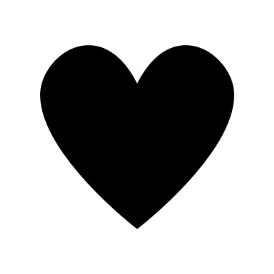 Meaning: love means to have great affection for. Example: I love my cat. Your example: ________________________________________________Trick: o how I love thatNow practise: Word 2: come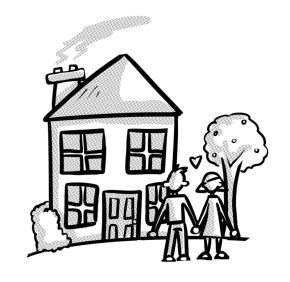 Meaning: come means to move towards something. Example: Come to my house.Your example: ________________________________________________Trick: o come with an eNow practise: Word 3: someMeaning: some means a certain amount. 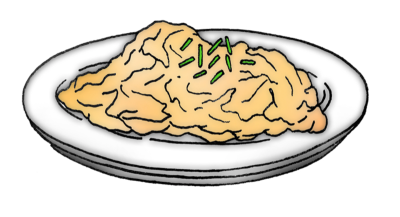 Example: I want some dinner.Your example: ________________________________________________Trick: come and have someNow practise: Word 4: oneMeaning: one means a single thing.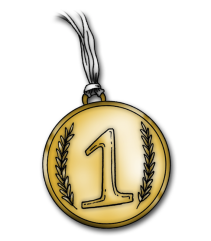 Example: There is just one left.Your example: ________________________________________________Trick: one is on the eNow practise: Word 5: once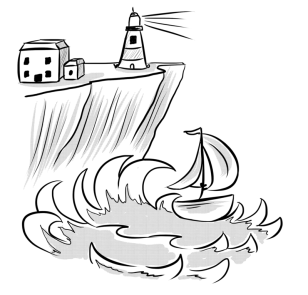 Meaning: once means one time. Example: I was here once before.Your example: ________________________________________________Trick: once on the c eNow practise: Word 6: moneyMeaning: money means the notes and coins used to buy things.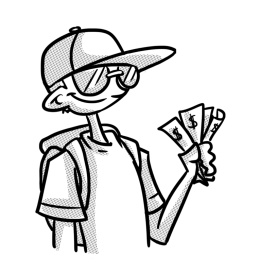 Example: I got some money for my birthday. Your example: ________________________________________________Trick: mon – e – yNow practise: 